            2022 Allied Membership Application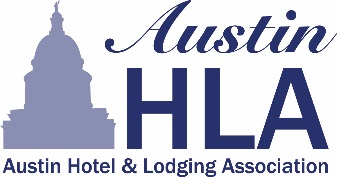 Applicant InformationApplicant InformationApplicant InformationApplicant InformationApplicant InformationApplicant InformationName:Title:Company:Address:                                                    City/State/Zip                                                    City/State/Zip                                                    City/State/Zip                                                    City/State/Zip                                                    City/State/ZipPhone:Email:Email:Committee  PreferencesCommittee  PreferencesCommittee  PreferencesCommittee  PreferencesCommittee  PreferencesCommittee  PreferencesPlease contact me to be in the following committees:                        Education    Legislative    Events  Membership   Green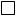 Please contact me to be in the following committees:                        Education    Legislative    Events  Membership   GreenPlease contact me to be in the following committees:                        Education    Legislative    Events  Membership   GreenPlease contact me to be in the following committees:                        Education    Legislative    Events  Membership   GreenPlease contact me to be in the following committees:                        Education    Legislative    Events  Membership   GreenPlease contact me to be in the following committees:                        Education    Legislative    Events  Membership   Green2022 Dues2022 Dues2022 Dues2022 Dues2022 Dues2022 DuesAnnual Membership:$500 Per Year for primary contact/applicant                                                                   $_________________$75 - Per additional company representative                                                                  $_________________                                                                                                              TOTAL:             $_________________   Check Enclosed                            Please bill the credit card below in FULL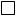 Credit Card Number:_____________________________________________________________Expiration Date (mm/yyyy): _________________________________Billing Zip:_____________Security Code: __________Name on Card:____________________________________________Authorization Signature: _________________________________________________________P.O Box 82431 – Austin, Texas 78708-2431 – Phone: (512) 296-7492    denise@austinlodging.orgTHANK YOU FOR YOUR CONTINUED SUPPORT OF THE ASSOCIATION AND INDUSTRYAnnual Membership:$500 Per Year for primary contact/applicant                                                                   $_________________$75 - Per additional company representative                                                                  $_________________                                                                                                              TOTAL:             $_________________   Check Enclosed                            Please bill the credit card below in FULLCredit Card Number:_____________________________________________________________Expiration Date (mm/yyyy): _________________________________Billing Zip:_____________Security Code: __________Name on Card:____________________________________________Authorization Signature: _________________________________________________________P.O Box 82431 – Austin, Texas 78708-2431 – Phone: (512) 296-7492    denise@austinlodging.orgTHANK YOU FOR YOUR CONTINUED SUPPORT OF THE ASSOCIATION AND INDUSTRYAnnual Membership:$500 Per Year for primary contact/applicant                                                                   $_________________$75 - Per additional company representative                                                                  $_________________                                                                                                              TOTAL:             $_________________   Check Enclosed                            Please bill the credit card below in FULLCredit Card Number:_____________________________________________________________Expiration Date (mm/yyyy): _________________________________Billing Zip:_____________Security Code: __________Name on Card:____________________________________________Authorization Signature: _________________________________________________________P.O Box 82431 – Austin, Texas 78708-2431 – Phone: (512) 296-7492    denise@austinlodging.orgTHANK YOU FOR YOUR CONTINUED SUPPORT OF THE ASSOCIATION AND INDUSTRYAnnual Membership:$500 Per Year for primary contact/applicant                                                                   $_________________$75 - Per additional company representative                                                                  $_________________                                                                                                              TOTAL:             $_________________   Check Enclosed                            Please bill the credit card below in FULLCredit Card Number:_____________________________________________________________Expiration Date (mm/yyyy): _________________________________Billing Zip:_____________Security Code: __________Name on Card:____________________________________________Authorization Signature: _________________________________________________________P.O Box 82431 – Austin, Texas 78708-2431 – Phone: (512) 296-7492    denise@austinlodging.orgTHANK YOU FOR YOUR CONTINUED SUPPORT OF THE ASSOCIATION AND INDUSTRYAnnual Membership:$500 Per Year for primary contact/applicant                                                                   $_________________$75 - Per additional company representative                                                                  $_________________                                                                                                              TOTAL:             $_________________   Check Enclosed                            Please bill the credit card below in FULLCredit Card Number:_____________________________________________________________Expiration Date (mm/yyyy): _________________________________Billing Zip:_____________Security Code: __________Name on Card:____________________________________________Authorization Signature: _________________________________________________________P.O Box 82431 – Austin, Texas 78708-2431 – Phone: (512) 296-7492    denise@austinlodging.orgTHANK YOU FOR YOUR CONTINUED SUPPORT OF THE ASSOCIATION AND INDUSTRYAnnual Membership:$500 Per Year for primary contact/applicant                                                                   $_________________$75 - Per additional company representative                                                                  $_________________                                                                                                              TOTAL:             $_________________   Check Enclosed                            Please bill the credit card below in FULLCredit Card Number:_____________________________________________________________Expiration Date (mm/yyyy): _________________________________Billing Zip:_____________Security Code: __________Name on Card:____________________________________________Authorization Signature: _________________________________________________________P.O Box 82431 – Austin, Texas 78708-2431 – Phone: (512) 296-7492    denise@austinlodging.orgTHANK YOU FOR YOUR CONTINUED SUPPORT OF THE ASSOCIATION AND INDUSTRY